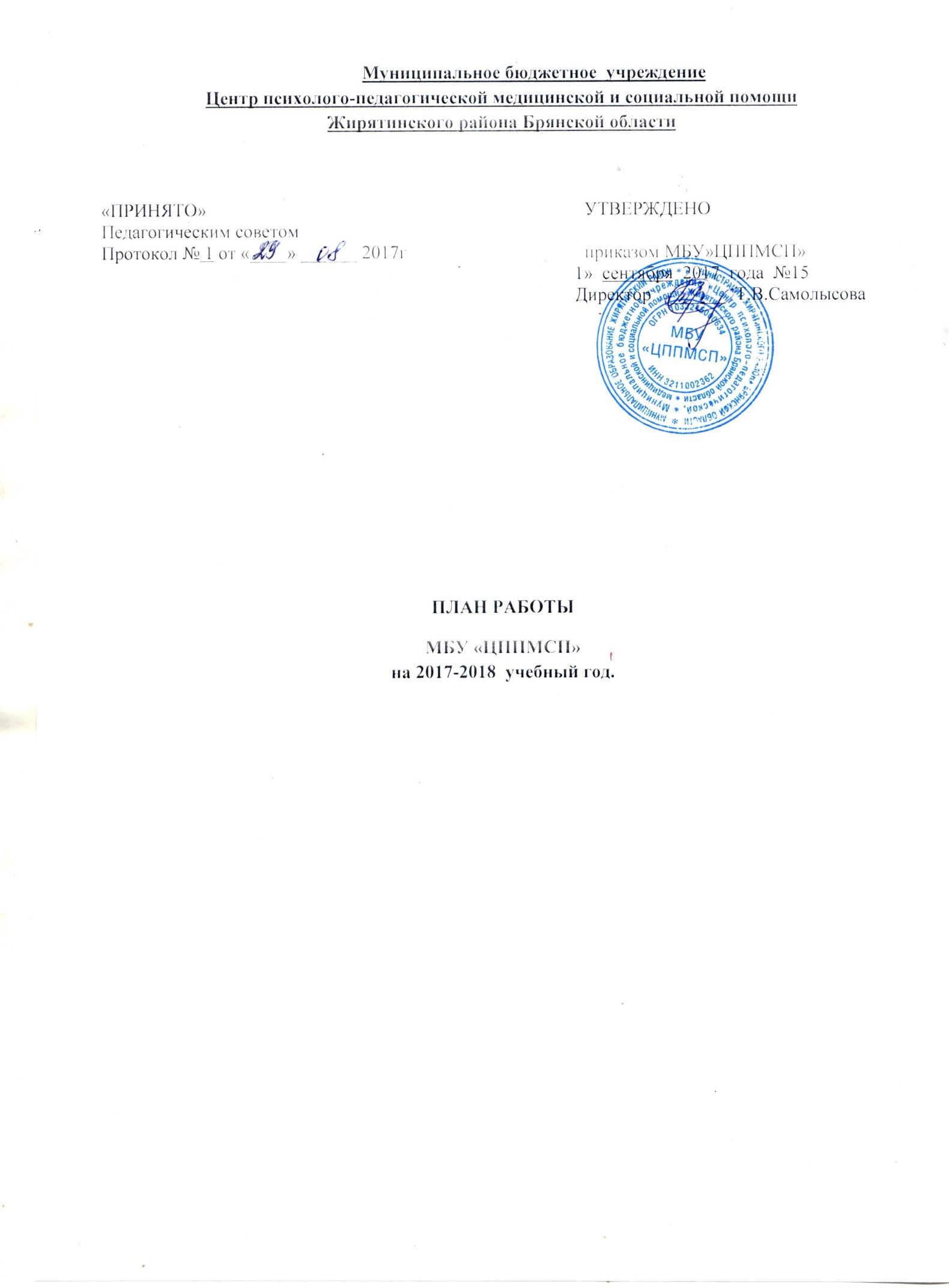 Приоритетные направления деятельности на 2017-2018 учебный год: Цель: - оказание психолого-педагогической  и социальной помощи  обучающимся, испытывающим трудности в освоении основных общеобразовательных программ, развитии и социальной адаптации;- реализация дополнительных образовательных программ коррекционно-развивающей, профилактической, развивающей, просветительской направленности. Задачи:повышение качества психолого-педагогического консультирования обучающихся, их родителей (законных представителей) и педагогических работников; психолого-медико-педагогическое обследование обучающихся и воспитанников;индивидуальное сопровождение детей с ОВЗ;помощь обучающимся в профориентации и социальной адаптации;подготовка лиц, желающих принять в свою семью ребенка, оставшегося без попечения родителей;оказание помощи образовательным учреждениям по обучению и воспитанию обучающихся, испытывающих трудности в освоении общеобразовательных программ.\оказание помощи образовательным учреждениям по вопросам обучения и воспитания детей с проблемами школьной и социальной адаптации Конкретизация задач осуществляется по следующим направлениям:диагностическое; коррекционно-развивающее; просветительско-профилактическое; консультативное;организационно-методическое;экспертно-аналитическое.1. ДИАГНОСТИЧЕСКОЕ НАПРАВЛЕНИЕ1.1 Диагностика детей дошкольного возраста и обучающихсяЦель: психолого-педагогическое изучение обучающихся на протяжении всего периода обучения, определение индивидуальных особенностей и склонностей личности, её потенциальных возможностей в процессе обучения и воспитания, в профессиональном самоопределении, а также выявление причин и механизмов нарушений в состоянии здоровья, развитии, обучении, социальной адаптации.1.2 Диагностика педагогов1.3 Диагностика родителей (законных представителей)2. КОРРЕКЦИОННО-РАЗВИВАЮЩЕЕ НАПРАВЛЕНИЕ Цель: активное индивидуально-ориентированное воздействие, направленное на устранение или компенсацию выявленных отклонений в психическом и личностном развитии обучающихся с затруднениями в усвоении образовательных программ, проблемами в адаптации, межличностных отношениях, в целях укрепления здоровья. Занятия проводятся согласно программам, заявленным в Учебном плане МБУ «ЦППМСП»3.2 Просвещение родителей 3.3 Просвещение  обучающихся3.4.Просветительская работа в СМИ4. КОНСУЛЬТАТИВНОЕ НАПРАВЛЕНИЕ Цель: оказание помощи в самопознании и самоопределении, адаптации в реальных жизненных ситуациях, преодолении кризисных ситуаций, повышение психологической грамотности.5. ОРГАНИЗАЦИОННО-МЕТОДИЧЕСКОЕ НАПРАВЛЕНИЕ6. ЭКСПЕРТНАЯ РАБОТАМероприятияЦельСрокиОтветственныеПримечание1Диагностика проблем в обучении Оказание помощи детям, испытывающим трудности в освоении образовательных программв течение годапедагог-психологПо запросам родителей (законных представителей)2Выявление личностных особенностей детейОказание помощи в решении задач личностного и ценностно-смыслового саморазвития, проблем социализации, помощь в построении конструктивных взаимоотношений со сверстниками, родителями, педагогамив течение годапедагог-психолог, По запросам родителей (законных представителей), самостоятельному обращению детей с 15 лет3Определение готовности к школьному обучениюВыявление уровня психологической зрелости и возможных отклонений в развитии ребёнка. Профилактика школьной неуспешности.Март- июньпедагог-психологПо запросам родителей (законных представителей)4Изучение профессиональных предпочтений обучающихся 9-11-хОпределение интересов, склонностей, оказание помощи в выборе профиля обучения, профессиональных предпочтенийЯнварь-мартпедагог-психолог, социальный педагогПо заявкам ОУ, По запросам родителей (законных представителей), самостоятельному обращению детей с 15 лет5Диагностика обучающихся по запросу ОУ, ДОУОпределение уровня развития познавательной и эмоционально-волевой сфер, прогноз и профилактика проблем обученияв течение годапедагог-психолог,  социальный педагогПо заявкам ОУ, По запросам родителей (законных представителей), самостоятельному обращению детей с 15 лет№МероприятияЦельСрокиСпециалистыПримечание1Изучение уровняэмоционального выгоранияОпределение стереотипа эмоционального поведения, который отрицательно сказывается на выполнении профессиональных обязанностейв течение годапедагог-психологПо запросу администрации ДОУ и ОУ, индивидуальным обращениям2Изучение социально-психологического климата педагогического коллективаОпределение степени комфортности взаимоотношений в коллективев течение годапедагог-психологПо запросу администрации ДОУ и ОУ№МероприятияЦельСрокиСпециалистыПримечание1Диагностика родительско- детских отношенийОпределение причин нарушений в отношениях между родителем и ребёнкомв течение годапедагог-психологсоцпедагогПо индивидуальным обращениям№№Направление развивающей деятельностиНаправление развивающей деятельностиЦель Цель Цель ОбъектОбъектСроки11Индивидуальные занятия по оптимизации познавательной сферыИндивидуальные занятия по оптимизации познавательной сферыРазвитие внимания, памяти, мышления, речи. Развитие внимания, памяти, мышления, речи. Развитие внимания, памяти, мышления, речи.  Дошкольники  Дошкольники в течение года22Развитие познавательной сферы Развитие внимания, памяти, мышления, речи Обучающиеся начальной школыРазвитие познавательной сферы Развитие внимания, памяти, мышления, речи Обучающиеся начальной школыРазвитие познавательной сферы Развитие внимания, памяти, мышления, речи Развитие познавательной сферы Развитие внимания, памяти, мышления, речи Развитие познавательной сферы Развитие внимания, памяти, мышления, речи Обучающиеся начальной школыОбучающиеся начальной школыв течение года33Индивидуальные занятия по коррекции эмоционально-волевой сферыИндивидуальные занятия по коррекции эмоционально-волевой сферыСнижение уровня тревожности, агрессивности, конфликтности. Формирование адекватной самооценки.Снижение уровня тревожности, агрессивности, конфликтности. Формирование адекватной самооценки.Снижение уровня тревожности, агрессивности, конфликтности. Формирование адекватной самооценки.Дошкольники, обучающиеся ОУДошкольники, обучающиеся ОУв течение года3. ПРОСВЕТИТЕЛЬСКО-ПРОФИЛАКТИЧЕСКОЕ НАПРАВЛЕНИЕЦель: формирование у участников образовательных отношений психологической компетентности, потребности в психологических знаниях для оказания помощи в вопросах сохранения и укрепления здоровья, воспитания, обучения и развития. Деятельность ориентирована на обучающихся, педагогический коллектив и администрацию образовательных учреждений, родительскую общественность. 3.1 Просвещение педагогов3. ПРОСВЕТИТЕЛЬСКО-ПРОФИЛАКТИЧЕСКОЕ НАПРАВЛЕНИЕЦель: формирование у участников образовательных отношений психологической компетентности, потребности в психологических знаниях для оказания помощи в вопросах сохранения и укрепления здоровья, воспитания, обучения и развития. Деятельность ориентирована на обучающихся, педагогический коллектив и администрацию образовательных учреждений, родительскую общественность. 3.1 Просвещение педагогов3. ПРОСВЕТИТЕЛЬСКО-ПРОФИЛАКТИЧЕСКОЕ НАПРАВЛЕНИЕЦель: формирование у участников образовательных отношений психологической компетентности, потребности в психологических знаниях для оказания помощи в вопросах сохранения и укрепления здоровья, воспитания, обучения и развития. Деятельность ориентирована на обучающихся, педагогический коллектив и администрацию образовательных учреждений, родительскую общественность. 3.1 Просвещение педагогов3. ПРОСВЕТИТЕЛЬСКО-ПРОФИЛАКТИЧЕСКОЕ НАПРАВЛЕНИЕЦель: формирование у участников образовательных отношений психологической компетентности, потребности в психологических знаниях для оказания помощи в вопросах сохранения и укрепления здоровья, воспитания, обучения и развития. Деятельность ориентирована на обучающихся, педагогический коллектив и администрацию образовательных учреждений, родительскую общественность. 3.1 Просвещение педагогов3. ПРОСВЕТИТЕЛЬСКО-ПРОФИЛАКТИЧЕСКОЕ НАПРАВЛЕНИЕЦель: формирование у участников образовательных отношений психологической компетентности, потребности в психологических знаниях для оказания помощи в вопросах сохранения и укрепления здоровья, воспитания, обучения и развития. Деятельность ориентирована на обучающихся, педагогический коллектив и администрацию образовательных учреждений, родительскую общественность. 3.1 Просвещение педагогов3. ПРОСВЕТИТЕЛЬСКО-ПРОФИЛАКТИЧЕСКОЕ НАПРАВЛЕНИЕЦель: формирование у участников образовательных отношений психологической компетентности, потребности в психологических знаниях для оказания помощи в вопросах сохранения и укрепления здоровья, воспитания, обучения и развития. Деятельность ориентирована на обучающихся, педагогический коллектив и администрацию образовательных учреждений, родительскую общественность. 3.1 Просвещение педагогов3. ПРОСВЕТИТЕЛЬСКО-ПРОФИЛАКТИЧЕСКОЕ НАПРАВЛЕНИЕЦель: формирование у участников образовательных отношений психологической компетентности, потребности в психологических знаниях для оказания помощи в вопросах сохранения и укрепления здоровья, воспитания, обучения и развития. Деятельность ориентирована на обучающихся, педагогический коллектив и администрацию образовательных учреждений, родительскую общественность. 3.1 Просвещение педагогов3. ПРОСВЕТИТЕЛЬСКО-ПРОФИЛАКТИЧЕСКОЕ НАПРАВЛЕНИЕЦель: формирование у участников образовательных отношений психологической компетентности, потребности в психологических знаниях для оказания помощи в вопросах сохранения и укрепления здоровья, воспитания, обучения и развития. Деятельность ориентирована на обучающихся, педагогический коллектив и администрацию образовательных учреждений, родительскую общественность. 3.1 Просвещение педагогов3. ПРОСВЕТИТЕЛЬСКО-ПРОФИЛАКТИЧЕСКОЕ НАПРАВЛЕНИЕЦель: формирование у участников образовательных отношений психологической компетентности, потребности в психологических знаниях для оказания помощи в вопросах сохранения и укрепления здоровья, воспитания, обучения и развития. Деятельность ориентирована на обучающихся, педагогический коллектив и администрацию образовательных учреждений, родительскую общественность. 3.1 Просвещение педагогов3. ПРОСВЕТИТЕЛЬСКО-ПРОФИЛАКТИЧЕСКОЕ НАПРАВЛЕНИЕЦель: формирование у участников образовательных отношений психологической компетентности, потребности в психологических знаниях для оказания помощи в вопросах сохранения и укрепления здоровья, воспитания, обучения и развития. Деятельность ориентирована на обучающихся, педагогический коллектив и администрацию образовательных учреждений, родительскую общественность. 3.1 Просвещение педагогов№ТемаТемаформаформаобъектОтветственныеОтветственныеСрокиСроки1РМО социальных педагогов по отдельному плануРМО социальных педагогов по отдельному плануСеминары - практикумыСеминары - практикумыСоциальные педагогиСоциальный педагогСоциальный педагогВ течение годаВ течение года2Проблемы поведения и воспитания детей с нарушениями эмоционально-волевой сферыПроблемы поведения и воспитания детей с нарушениями эмоционально-волевой сферысеминар-практикумсеминар-практикумВоспитатели ДОУПедагог- психологПедагог- психологноябрьноябрь3«Давайте в жизни искать позитив»«Давайте в жизни искать позитив»Тренинговое занятие для педагоговТренинговое занятие для педагоговпедагоги ОУ, ДОУПедагог- психологПедагог- психологВ течение годаВ течение года4Гиперактивные дети. Педагогическая поддержка детей с синдромом дефицита внимания и гиперактивностьюГиперактивные дети. Педагогическая поддержка детей с синдромом дефицита внимания и гиперактивностьюПрактическое занятиеПрактическое занятиеВоспитатели ДОУПедагог- психологПедагог- психологдекабрьдекабрь5 «Эмоциональное состояние взрослого как опосредующий фактор эмоционального состояния детей» «Эмоциональное состояние взрослого как опосредующий фактор эмоционального состояния детей»семинар-практикумсеминар-практикумВоспитатели ДОУПедагог- психологПедагог- психологмартмарт6. "Психолого-педагогическое сопровождение обучающихся с ОВЗ" "Психолого-педагогическое сопровождение обучающихся с ОВЗ"семинарсеминарОтветственные за работу с детьми инвалидами, Соц.педагогиСпециалисты ЦППМСПСпециалисты ЦППМСПдекабрьдекабрь7.«Адаптация детей к школе и психолого-педагогическая поддержка учащихся дезадаптантов». «Адаптация детей к школе и психолого-педагогическая поддержка учащихся дезадаптантов». выступлениевыступлениеПедагоги начальных классовПедагог - психологПедагог - психологоктябрьоктябрь8Суицидальное поведение детей и подростков: причины, признаки, помощь, профилактикаСуицидальное поведение детей и подростков: причины, признаки, помощь, профилактикасеминарсеминарКл.руководителиСоц.педагогиСоцпедагогСоцпедагогмартмарт9По запросу администрации ОУ, ДОУ районаПо запросу администрации ОУ, ДОУ районасеминар-практикум мастер-класс практическое занятиесеминар-практикум мастер-класс практическое занятиепедагогиСпециалисты ЦППМСПСпециалисты ЦППМСПв течении годав течении года№ТемаформаобъектОтветственныеСроки1Психологические особенности подростковродительское собраниеродители (законные представители) обучающихся 5-8 классовПедагог- психологв течение года2Психологическая готовность старшеклассников к сдаче ЕГЭ (ОГЭ)родительское собраниеродители (законные представители) обучающихся 9-11 классовПедагог- психологдиректорв течение года3Мероприятия в рамках акций по отдельным планамродительское собраниеродители (законные представители) обучающихсяСпециалисты ЦППМСПв течение акции4По запросу администрации ОУ, ДОУ районародительское собрание; круглый столродители (законные представители) обучающихсяСпециалисты ЦППМСПв течение акции4По запросу администрации ОУ, ДОУ районародительское собрание; круглый столродители (законные представители) обучающихсяСпециалисты ЦППМСПв течение года5Программа подготовки кандидатов в приёмные родителиИндивидуальные/групповые  занятия Кандидаты  в приёмные родителиСпециалисты  ЦПМССв течение года№ТемаформаобъектОтветственныеСроки1Психологическая подготовка к ЕГЭ (ОГЭ). тренингобучающиеся 9, 11-х классовПедагог- психологв течение года2Общение без конфликтовтренингобучающиеся ОУв течение года3По запросу администрации ОУ, ДОУ районатренинги, круглые столыобучающиеся ОУСпециалисты ЦППМСПв течение года4Мероприятия в рамках акций: с «Сохраним жизнь», «Дети России», «Школа без наркотиков», Брянский антинаркотический месячник, «Подросток», «Выбор-2018»     и др. по отдельным планам тренинги, круглые столы, часы общенияобучающиеся ОУСпециалисты ЦППМСПв течение года5Программа «Мы за здоровый образ жизни»групповые  занятия обучающиеся ОУСоциальный педагогв течение года6Программа «Выбираем профессию»групповые  занятия обучающиеся ОУСоциальный педагогв течение года1Публикация статей по актуальным тематикамИнтернет-ресурсы, СМИЛюбая категория читателей, пользователей Интернет-ресурсамиСпециалисты ЦППМСПВ течение всего периода№КонтингентЦель консультированияСпециалистыСроки проведения1Детская общественная приемнаяОказание помощи детям и подросткам, попавшим в трудную жизненную ситуацию, подвергшимся жестокому обращению, а также детям с последствиями перенесенной психологической травмыСоциальный педагог   Педагог- психологв течение года2Консультирование педагогов, обучающихся и родителей (законных представителей) в рамках сопровождения ФГОС Повышение психологической компетенции педагогов Оказание психолого-педагогической помощи родителям. Оказание своевременной психологической помощи обучающимся с учетом возрастных и индивидуальных особенностейСпециалисты ЦППМСПв течение года3Педагоги ДОУ, ОУПо запросуСпециалисты ЦППМСПв течение года4Подростки 8 – 11 классЛичностное и профессиональное самоопределение, выбор профиля обученияСпециалисты ЦППМСПв течение года5Подростки с 12 до 18 летПо запросуСпециалисты ЦППМСПв течение года6Родители (законные представители)По запросуСпециалисты ЦППМСПв течение года7Администрация ОУ, ДОУ районаПо запросуСпециалисты ЦППМСПв течение года№п\п                                               МероприятияСроки проведенияСпециалисты1Проведение производственных совещаний со специалистами учрежденияеженедельноСамолысова Т.В.2Деятельность педагогического совета     2.1Цели и задачи на 2017-2018 учебный год, развитие новых направлений работы учреждения. Утверждение локальных актов.сентябрьСамолысова Т.В.     2.2Организация оказания услуг ранней помощи  детям  с ОВЗ и инвалидностью в возрасте от 0 до 3-х лет.декабрьСамолысова Т.В.     2.3«Реабилитация детей с нарушениями поведения»мартСамолысова Т.В.    2.4.Анализ деятельности за 2017-2018 учебный год. Перспективы развитияиюньСамолысова Т.В.3Участие в научно-практических конференциях,        семинарах, методических советах, конкурсах муниципального и регионального уровнейВ течение годаСпециалисты ЦППМСП4 Организация плановых  и внеплановых заседаний ПМПк Центра В течение годаСпециалисты ЦППМСП5Постоянный анализ деятельности специалистов  ЦППМСП (статистика, мониторинг)ежеквартальноСамолысова Т.В.6Разработка и периодические обновления официального сайта МБУ « ЦППМСП».постоянноСпециалисты ЦППМСП7Разработка интернет-сайтов специалистов Центра.В течение годаСпециалисты ЦППМСП8Совершенствование календарного планирования с специалистов.В течение годаСпециалисты ЦППМСП9Разработка планов по самообразованию специалистов Центра.В течение годаСпециалисты ЦППМСП10Улучшение методического обеспечения кабинетов специалистовВ течение годаСпециалисты ЦППМСПМероприятияЗаявленная категорияМесто проведенияДатаОтветственный1Участие в работе комиссии по делам несовершеннолетних и защите их правОбучающиеся, их родители (законные представители)Администрация Жирятинского районапо графику работы комиссииСоциальный педагог2Защита прав и интересов несовершеннолетних в судеОбучающиеся, их родители (законные представителиВыгонический районный судПо запросамСоциальный педагог педагог-психолог